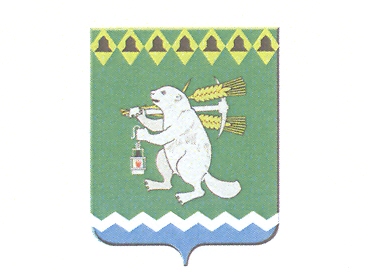 ПРОЕКТДума Артемовского городского округаVI созыв23  заседание       РЕШЕНИЕОт 28 сентября 2017                                                  			           №_____О повестке  23   заседания Думы Артемовского городского округаВ соответствии со статьей 11 Регламента Думы Артемовского городского округа, принятого решением Думы от 13 октября 2016 года   № 11,Дума Артемовского городского округа РЕШИЛА:Утвердить повестку  23  заседания  Думы Артемовского городского округа:О внесении изменений в Устав Артемовского городского округа.Докладывает Елена Витальевна Пономарева, заведующий юридическим отделом Администрации Артемовского городского округа.О награждении Почётными  грамотами  Думы Артемовского городского округа.Докладывает  Александр Михайлович Шарафиев, председатель постоянной комиссии по вопросам местного самоуправления, нормотворчеству и регламенту.О назначении и проведении публичных слушаний по обсуждению проекта решения Думы Артемовского городского округа «О внесении изменений в Устав Артемовского городского округа».Докладывает  Александр Михайлович Шарафиев, председатель постоянной комиссии по вопросам местного самоуправления, нормотворчеству и регламенту.Содокладчик: Елена Витальевна Пономарева, заведующий юридическим отделом Администрации Артемовского городского округа.О внесении изменения в Положение о Территориальном органе местного самоуправления поселка Сосновый Бор с подведомственной территорией населенных пунктов: поселок Белый Яр, село Писанец.Докладывает Елена Витальевна Пономарева, заведующий юридическим отделом Администрации Артемовского городского округа.О внесении изменения в Положение о Территориальном органе местного самоуправления села Мироново с подведомственной территорией населенных пунктов: деревня Бучино, деревня Луговая, деревня Родники, село Липино.Докладывает Елена Витальевна Пономарева, заведующий юридическим отделом Администрации Артемовского городского округа.О внесении изменения в Положение о Территориальном органе местного самоуправления села Мостовского с подведомственной территорией населенных пунктов: деревня Лисава, деревня Налимово.Докладывает Елена Витальевна Пономарева, заведующий юридическим отделом Администрации Артемовского городского округа.О внесении изменения в Положение о Территориальном органе местного самоуправления села Большое Трифоново с подведомственной территорией населенных пунктов: деревня Малое Трифоново, поселок Кислянка.Докладывает Елена Витальевна Пономарева, заведующий юридическим отделом Администрации Артемовского городского округаО внесении изменения в Положение о Территориальном органе местного самоуправления села Шогринское с подведомственной территорией населенных пунктов: поселок Брагино, село Сарафаново.Докладывает Елена Витальевна Пономарева, заведующий юридическим отделом Администрации Артемовского городского округа.О внесении изменения в Положение о Территориальном органе местного самоуправления села Лебедкино с подведомственной территорией населенных пунктов: поселок Боровской, село Антоново, село Бичур.Докладывает Елена Витальевна Пономарева, заведующий юридическим отделом Администрации Артемовского городского округаО внесении изменений в Положение о Территориальном органе местного самоуправления села Покровское с подведомственной территорией населенного пункта поселка Заболотье.Докладывает Елена Витальевна Пономарева, заведующий юридическим отделом Администрации Артемовского городского округа. Об итогах подготовки муниципальных образовательных учреждений к новому 2017-2018 учебному году.Докладывает Наталья Валентиновна Багдасарян, начальник Управления образования Артемовского городского округа. Информация Счетной палаты Артемовского городского округа на отчет об исполнении бюджета Артемовского городского округа за первое полугодие 2017 года.Докладывает Елена Александровна Курьина, председатель  счетной палаты Артемовского городского округа.О внесении изменений в Программу управления муниципальной собственностью Артемовского городского округа на 2016-2018 годы».Докладывает Валентина Александровна Юсупова, председатель Комитета по управлению муниципальным имуществом Артемовского городского округаПредседатель Думы.Об утверждении Правил формирования, ведения и обязательного опубликования перечня муниципального имущества Артемовского городского округа, свободного от прав третьих лиц (за исключением имущественных прав субъектов малого и среднего предпринимательства), предназначенного для оказания имущественной поддержки субъектам малого и среднего предпринимательства и организациям, образующим инфраструктуру поддержки субъектов малого и среднего предпринимательства.Докладывает Валентина Александровна Юсупова, председатель Комитета по управлению муниципальным имуществом Артемовского городского округа.О прохождении пожароопасного сезона 2017 года в Артемовском городском округе.Докладывает Андрей Сергеевич Никонов, заведующий отделом по делам ГОЧС, ПБ и МБ Администрации Артемовского городского округа. О принятии Правил благоустройства  территории Артемовского городского округа.  Докладывает Александр Иванович  Миронов, заместитель главы Администрации – начальник Управления по городскому хозяйству и жилью. Об утверждении тарифов на услуги бани, оказываемые Муниципальным унитарным  предприятием Артемовского городского округа «Люкс-сервис».Докладывает Александр Иванович  Миронов, заместитель главы Администрации – начальник Управления по городскому хозяйству и жилью.О начале отопительного периода 2017 – 2018 года.Докладывает Александр Иванович  Миронов, заместитель главы Администрации – начальник Управления по городскому хозяйству и жилью. О соблюдении Управляющими компаниями, ТСЖ, ЖСК норм и требований, утвержденных постановлением Правительства РФ от 14.05.2013 № 410-ПП «О мерах по обеспечению безопасности при использовании и содержании внутри домового и внутриквартирного газового оборудования.Докладывает Александр Иванович  Миронов, заместитель главы Администрации – начальник Управления по городскому хозяйству и жилью. Об исполнении пункта 3 решения Думы Артемовского городского  округа от25.05.2017 № 174 «О рассмотрении информации Артемовской городской прокуратуры в порядке статьи 4  Федерального закона от 17.01.1992 № 2202-1 «О прокуратуре Российской Федерации» об исполнении судебных решений о финансировании обустройства контейнерных площадок с установкой мусорных контейнеров на территории  жилой застройки (домовладений) Артемовского городского округа».Докладывает Александр Иванович  Миронов, заместитель главы Администрации – начальник Управления по городскому хозяйству и жилью.О принятии Правил обращения с отходами производства и потребления в Артемовском городском округе.Докладывает  Александр Михайлович Королев, директор Муниципального бюджетного учреждения Артемовского городского округа «Жилкомстрой».	О внесении изменений и дополнений в  Положение «Об особо охраняемых природных территориях местного значения Артемовского городского округа», утвержденное решением Думы Артемовского городского округа от 23.06.2016 № 838.Докладывает Александр Михайлович Королев,  директор Муниципального бюджетного учреждения Артемовского городского округа «Жилкомстрой».	О направлении депутатов в состав комиссии для рассмотрения предложений по открытию, изменению и закрытию муниципальных маршрутов на территории Артемовского городского округа.Докладывает Александр Иванович  Миронов, заместитель главы Администрации – начальник Управления по городскому хозяйству и жилью.О внесении изменений в персональные состав постоянных комиссий  Думы Артемовского городского округа, утвержденных решением Думы Артемовского городского округа   от 13.10.2016 № 8.Докладывает Константин Михайлович Трофимов, председатель Думы Артемовского городского округаО   назначении помощников депутата Думы Артемовского городского округа А.М.Шарафиева.Докладывает  Александр Михайлович Шарафиев, председатель постоянной комиссии по вопросам местного самоуправления, нормотворчеству и регламенту.Председатель ДумыАртемовского городского округа 		                                 К.М.Трофимов